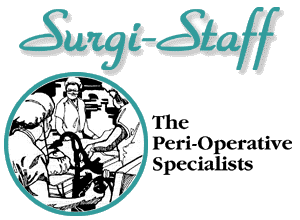 									Proficiency Skills ChecklistOR- RN- CirculateNAME:                                                                         	DATE:                                    						Directions: Check the column		S = Strong skill: at least one (1) year of work can perform without assistancethat best describes your skill level   	A = Adequate skill: at least six (6) months work may require some assistancein each area.		   	 L=  Limited skill: less than six (6) months work will require assistance				 N=  No skillFax to: 1-305-266-3242General SkillsGeneral Skills     S     A     L    N     S     A     L    N     S     A     L    N     S     A     L    N     S     A     L    N     S     A     L    N     S     A     L    N     S     A     L    NAwareness of HCAHPSAwareness of HCAHPSCardiac arrest/adult CPRCardiac arrest/adult CPRCardiac arrest/infant-child CPRCardiac arrest/infant-child CPRAdvanced directivesAdvanced directivesPatient/family teachingPatient/family teachingLift/transfer devicesLift/transfer devicesSpecialty bedsSpecialty bedsRestrictive devices (restraints)Restrictive devices (restraints)End of life care/palliative careEnd of life care/palliative careAutomated Medication Dispensing System, Pyxis, Omnicell, or otherAutomated Medication Dispensing System, Pyxis, Omnicell, or otherBar coding for medication administrationBar coding for medication administrationDiabetic management in the ORDiabetic management in the ORNational Patient Safety GoalsNational Patient Safety GoalsAccurate patient identificationAccurate patient identificationEffective communicationEffective communicationTime out protocolTime out protocolInterpretation & communication of lab valuesInterpretation & communication of lab valuesMedication administrationMedication administrationLabeling (medications & specimens)Labeling (medications & specimens)Medication reconciliationMedication reconciliationAnticoagulation therapyAnticoagulation therapyMonitoring conscious sedationMonitoring conscious sedationSedation/AnesthesiaSedation/AnesthesiaInfection controlInfection controlUniversal precautionsUniversal precautionsIsolationIsolationMinimize risk for fallsMinimize risk for fallsPrevention of pressure ulcersPrevention of pressure ulcersCirculate: General SurgeryCirculate: General Surgery     S     A     L    N     S     A     L    N     S     A     L    N     S     A     L    N     S     A     L    N     S     A     L    N     S     A     L    N     S     A     L    NAbdominal perineal resectionAbdominal perineal resectionAdrenalectomy bariatric surgery (gastric bypass)Adrenalectomy bariatric surgery (gastric bypass)Bowel resectionBowel resectionCholecystectomy/cholangiogramCholecystectomy/cholangiogramColostomy/ileostomyColostomy/ileostomyGastrectomyGastrectomyHemicolectomyHemicolectomyHepatic resectionHepatic resectionHerniorrhaphy-femoral/inguinalHerniorrhaphy-femoral/inguinalHiatal herniorrhaphyHiatal herniorrhaphyPancreatectomyPancreatectomyOrgan procurementOrgan procurementRadical mastectomyRadical mastectomySaphenous vein ligation/strippingSaphenous vein ligation/strippingSplenectomySplenectomyThyroidectomyThyroidectomyTracheostomyTracheostomyVagotomyVagotomyFamiliarity with pediatric proceduresFamiliarity with pediatric proceduresCirculate: Gynecology     S     A     L    N     S     A     L    N     S     A     L    N     S     A     L    NCaesarean sectionDilation & curettageHysterectomy - vaginalHysterectomy - abdominalRadium insertionSalpingo - oopherectomyShirodkar procedureTermination of pregnancyTubal ligationVaginectomyCirculate: Endoscopic Procedures     S     A     L    N     S     A     L    N     S     A     L    N     S     A     L    NBronchoscopyColonoscopyCuldoscopyCystoscopyEsophagoscopyGastroscopyHysteroscopyCirculate: Laparoscopic Procedures     S     A     L    N     S     A     L    N     S     A     L    N     S     A     L    NAppendectomyCholecystectomyColon resectionGastric bypassHernia repairNephrectomyProstatectomySinus surgerySalpingo-oophorectomySplenectomyTubal ligationVaginal hysterectomyVitrectomyLaryngoscopyMediastinoscopyPelviscopySigmoidoscopyThoracoscopyWhippleNissen fundoplicationCirculate: Urology     S     A     L    N     S     A     L    N     S     A     L    N     S     A     L    NCircumcisionCystoscopy/ureteroscopyCystectomyHypospadias repairImplantsLithotripsyNephrectomyOrchiectomyProstatectomyUreterolithotomyTURPPVP - Photo Vaporization of ProstateVasectomyCirculate: OrthopedicCirculate: Orthopedic     S     A     L    N     S     A     L    N     S     A     L    N     S     A     L    NAchilles tendon repairAchilles tendon repairAmputationAmputationArthroscopy/anthrotomyArthroscopy/anthrotomyClosed pinning & reduction of extremitiesClosed pinning & reduction of extremitiesExternal compression devicesExternal compression devicesHip compression nails & lag screwsHip compression nails & lag screwsTotal joint replacement - kneeTotal joint replacement - kneeTotal joint replacement - hipTotal joint replacement - hipTotal joint replacement - shoulderTotal joint replacement - shoulderSpica castSpica castORIF - shoulder, hip, humerusORIF - shoulder, hip, humerusRepair of dislocationRepair of dislocationPatellectomyPatellectomyTendon implants & reanastomosisTendon implants & reanastomosisCirculate: Neurology     S     A     L    N     S     A     L    N     S     A     L    N     S     A     L    NKyphoplastyA-V malformationLaparoscopic spine proceduresBurr holes for subdural hematomaCarotid ligationCervical sympathectomyCranioplastyCraniotomyDiskectomy/laminectomyHalo traction applicationInsertion of nerve stimulatorMyelomeningocele repairShunt procedure VP/VA/LPSpinal fusionsVentriculostomyCirculate: Plastics     S     A     L    N     S     A     L    N     S     A     L    N     S     A     L    NAbdominal lipectomyBlepharoplastyFace liftMammoplastyAugmentationCirculate: Plastics - cont.     S     A     L    N     S     A     L    N     S     A     L    N     S     A     L    NReductionLiposuctionOtoplastyScar revisionsSkin graftingCirculate: Ophthalmology     S     A     L    N     S     A     L    N     S     A     L    N     S     A     L    NCataract extractionIOL implantsCorneal transplantOrbital implantEnucleationRepair orbital blowout fractureRepair of retinal detachmentScleral buckleCirculate: Ear, Nose & Throat     S     A     L    N     S     A     L    N     S     A     L    N     S     A     L    NCaldwell-lucCleft lip/palate repairLaryngectomyRadical neckTonsillectomy & adenoidectomyMandibulectomyMastoidectomyRhinoplasty/septoplastySinusotomyCirculate: Vascular     S     A     L    N     S     A     L    N     S     A     L    N     S     A     L    NAngiographyA-V access graftAortic aneurysm: abdominalPeripheral vascular bypass proceduresEndarterectomy: carotidThrombectomyEmbolectomyVena cava ligationCirculate: Endovascular     S     A     L    N     S     A     L    N     S     A     L    N     S     A     L    NEndoluminal AAACarotid revascularization endarterectomyCerebral aneurysm repairCirculate: Thoracic/Cardiovascular     S     A     L    N     S     A     L    N     S     A     L    N     S     A     L    NAortic femoral bypass graftFemoral popliteal bypassPacemaker implantation/explanationCare of patients with pacemakerCare of patients with intra-aortic balloon pumpSeptal defects, ASV, VSDCoronary Artery Bypass & Graft (CABG) on pumpCoronary Artery Bypass & Graft (CABG) off pumpValve  replacement/repairAortic aneurysmThoracotomy/lobectomyEndoscopic vein harvestingMaze procedureThoracic aneurysmCirculate: Transplant     S     A     L    N     S     A     L    N     S     A     L    N     S     A     L    NBoneCornealHarvestingHeart/lungKidneyLiverMulti organPancreasSkinCirculate: Trauma     S     A     L    N     S     A     L    N     S     A     L    N     S     A     L    NBurnsGunshot/stab woundsMotor vehicle accidentsTraumatic amputationsCirculate: Equipment     S     A     L    N     S     A     L    N     S     A     L    N     S     A     L    NArgon beam coagulatorCamera/video systemsCell saverCidex soakCryo-ophthalmic unitCavitron Ultrasonic Surgical Aspirator (CUSA)Hypo/hyperthermia unitDrill and sawsElectrosurgical unitFiber optic luminatorCavitronAutoclaveFracture tablesHarmonic scalpelLigasureStapling devicesMesh graft/dermatoneMicroscopesNitrogen tankPneumatic tourniquetStealthSteris unitPulsevac irrigationAutotransfusion systemLaser equipmentCare of scopes & fiberoptic equipmentVenodyne robotics (Da Vinci)Circulate: Age Specific Competencies     S     A     L    N     S     A     L    N     S     A     L    N     S     A     L    NNewborn/neonate (birth-30 days)Infant (31 days-1 year)Toddler (2-3 years)Preschool (ages 4-5 years)School age (ages 6-12 years)Adolescents (ages 13-21 years)Young adult (ages 22-39 years)Adults (ages 40-64 years)Older adult (ages 65-79 years)Elderly (80+ years)